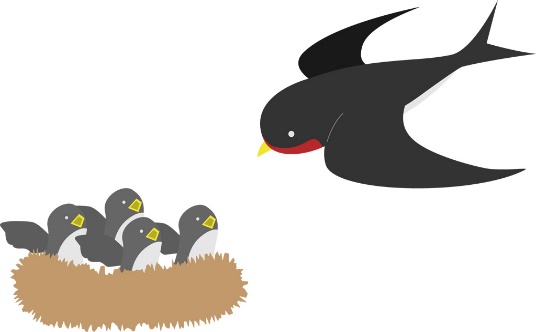 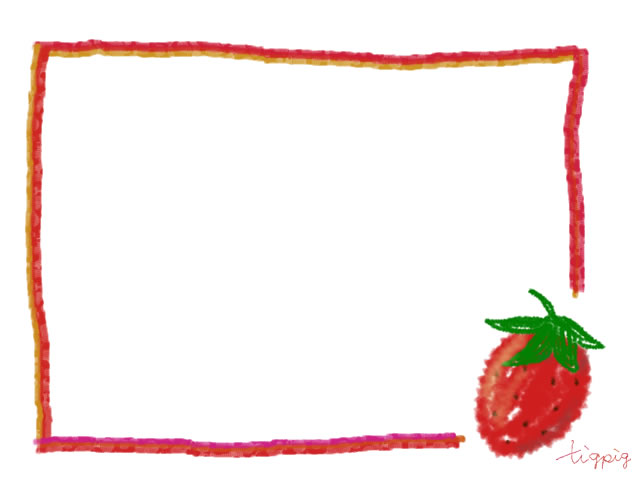 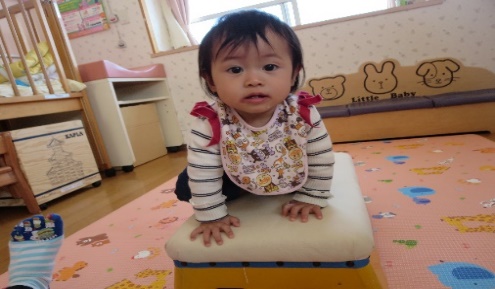 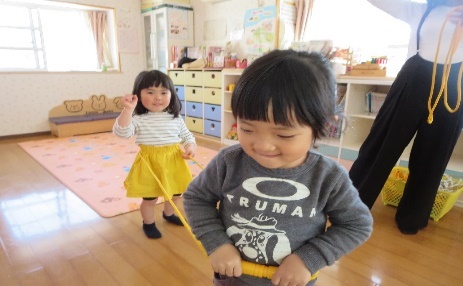 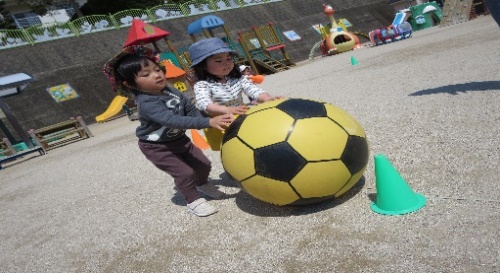 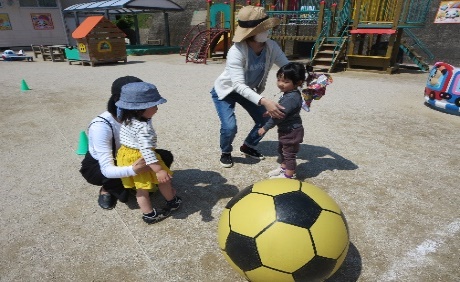 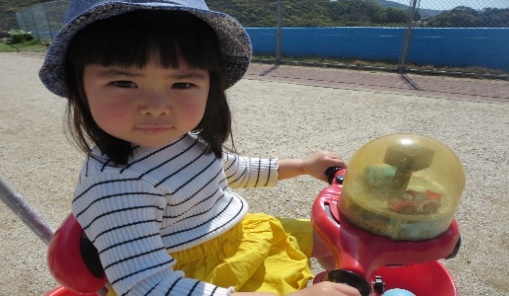 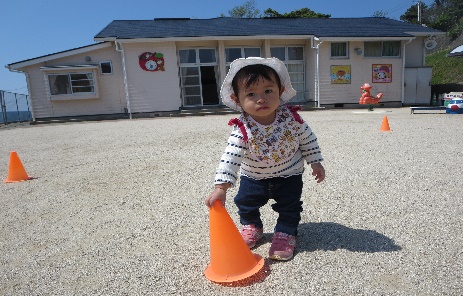 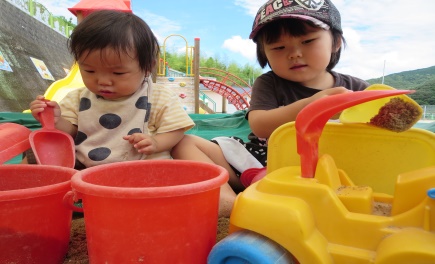 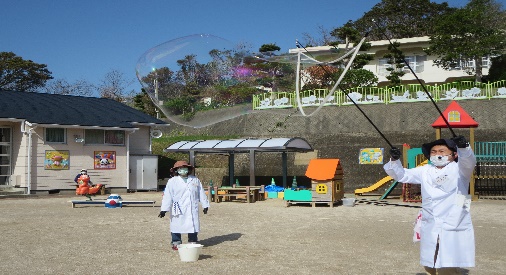 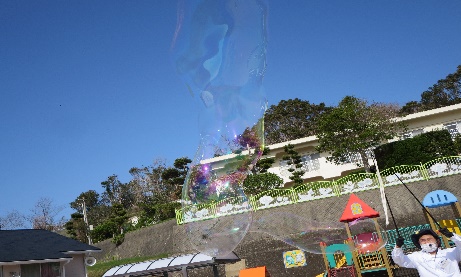 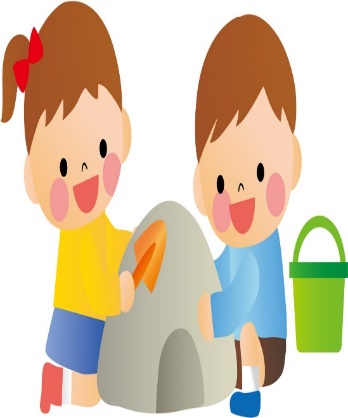 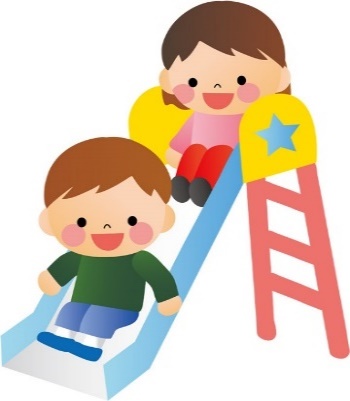 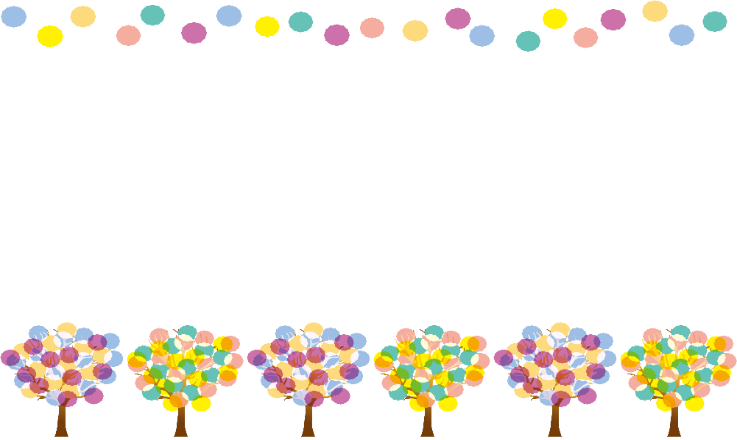 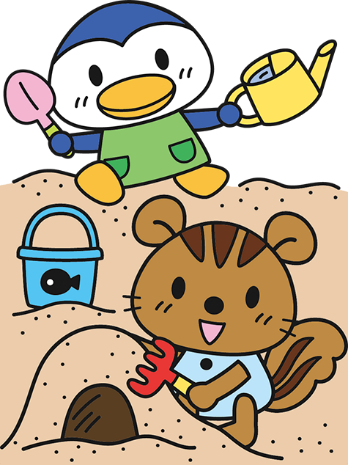 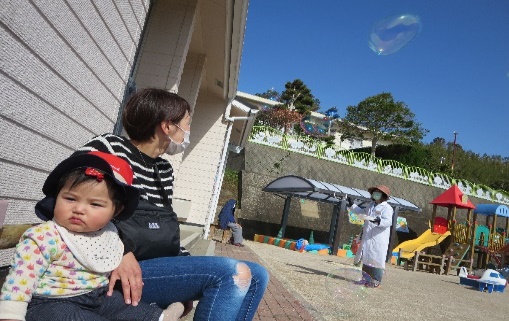 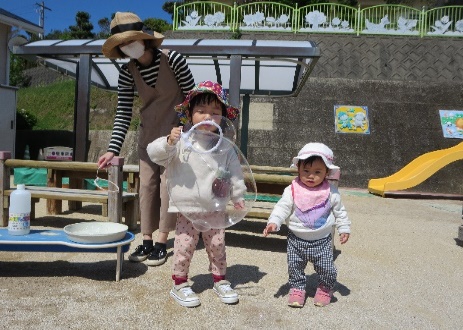 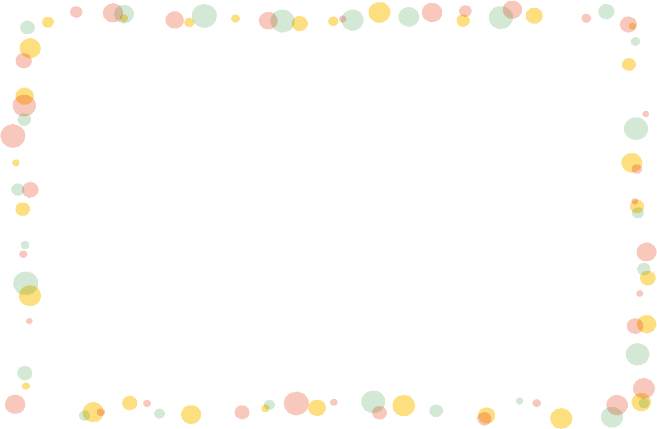 ５月　　　　　　　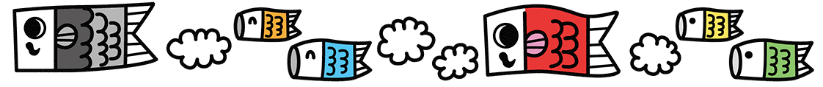 ５月　　　　　　　５月　　　　　　　５月　　　　　　　５月　　　　　　　５月　　　　　　　５月　　　　　　　日月火水木金土土１１２３４５６７８８９１０花壇活動１１身体測定（育児相談）１２母の日のプレゼント作り１３１４１５１５１６１７金魚の世話１８リズム遊び１９運動遊び２０２１２２２２２３２４花壇活動２５運動遊び２６誕生会２７２８２９２９３０３１ふれあい遊び